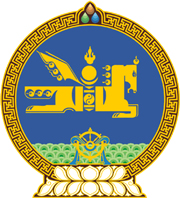 МОНГОЛ УЛСЫН ХУУЛЬ2022 оны 12 сарын 09 өдөр                                                                  Төрийн ордон, Улаанбаатар хот     ЗӨРЧИЛ ШАЛГАН ШИЙДВЭРЛЭХ ТУХАЙ      ХУУЛЬД НЭМЭЛТ ОРУУЛАХ ТУХАЙ1 дүгээр зүйл.Зөрчил шалган шийдвэрлэх тухай хуулийн 1.8 дугаар зүйлийн 6.10 дахь хэсгийн “10.29,” гэсний дараа “10.30,” гэж нэмсүгэй. 2 дугаар зүйл.Энэ хуулийг Төр, хувийн хэвшлийн түншлэлийн тухай хууль хүчин төгөлдөр болсон өдрөөс эхлэн дагаж мөрдөнө.МОНГОЛ УЛСЫНИХ ХУРЛЫН ДАРГА 				Г.ЗАНДАНШАТАР